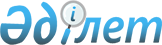 О проекте Указа Президента Республики Казахстан "О создании специальной экономической зоны "Парк информационных технологий"Постановление Правительства Республики Казахстан от 11 июня 2003 года N 556      В соответствии с Законом  Республики Казахстан от 26 января 1996 года "О специальных экономических зонах в Республике Казахстан" Правительство Республики Казахстан постановляет: 

      1. Внести на рассмотрение Президента Республики Казахстан проект Указа Президента Республики Казахстан "О создании специальной экономической зоны "Парк информационных технологий". 

      2. Настоящее постановление вступает в силу со дня подписания.       Премьер-Министр 

      Республики Казахстан       Проект       

Указ Президента Республики Казахстан  О создании специальной экономической зоны 

"Парк информационных технологий"       В соответствии с Законом  Республики Казахстан от 26 января 1996 года "О специальных экономических зонах в Республике Казахстан" и в целях реализации Государственной программы формирования и развития национальной информационной инфраструктуры Республики Казахстан, утвержденной Указом  Президента Республики Казахстан от 16 марта 2001 года N 573, создания в стране новой экспортно-ориентированной и импортозамещающей отрасли информационных технологий и наиболее полного использования научно-технического и инновационного потенциала Республики Казахстан постановляю: 

      1. Создать специальную экономическую зону "Парк информационных технологий" (далее - СЭЗ) на период до 1 июля 2013 года. 

      2. Утвердить Положение о СЭЗ (приложение 1). 

      3. Внести в Указ Президента Республики Казахстан от 16 марта 2001 года N 573 "О Государственной программе формирования и развития национальной информационной инфраструктуры Республики Казахстан" (САПП Республики Казахстан, 2001 г., N 10, ст. 108) следующее дополнение: 

      в Государственной программе формирования и развития национальной информационной инфраструктуры Республики Казахстан, утвержденной названным Указом: 

      раздел 6 дополнить подпрограммой 8 "Формирование и развитие специальной экономической зоны "Парк информационных технологий" (приложение 2). 

      4. Правительству Республики Казахстан: 

      1) в месячный срок внести соответствующие дополнения в План мероприятий по реализации Государственной программы формирования и развития национальной информационной инфраструктуры Республики Казахстан на 2001-2003 годы, утвержденный постановлением  Правительства Республики Казахстан от 21 мая 2001 года N 674, включив мероприятия по реализации подпрограммы 8 "Формирование и развитие специальной экономической зоны "Парк информационных технологий"; 

      2) внести в установленном порядке предложения по изменению и дополнению законодательных актов Республики Казахстан в целях предоставления льготного налогообложения и обеспечения деятельности СЭЗ; 

      3) принять иные меры по обеспечению деятельности СЭЗ. 

      5. Контроль за исполнением настоящего Указа возложить на Администрацию Президента Республики Казахстан. 

      6. Настоящий Указ вступает в силу с 1 июля 2003 года.       Президент 

      Республики Казахстан Утверждено      

Указом Президента  

Республики Казахстан 

от "__"____ 2003 года 

N______        

Положение о специальной экономической зоне 

"Парк информационных технологий"       Настоящее Положение разработано в соответствии с Законом  Республики Казахстан от 26 января 1996 года "О специальных экономических зонах в Республике Казахстан", определяет правовые и экономические основы осуществления хозяйственной деятельности на территории специальной экономической зоны "Парк информационных технологий".  

1. Общие положения 

      1. Специальная экономическая зона "Парк информационных технологий" (далее - СЭЗ) расположена на территории поселка Алатау Медеуского района города Алматы и прилегающих земель Алматинской области согласно прилагаемому плану. 

      Территория СЭЗ составляет не менее 300 гектар, но не более 400 гектар и является неотъемлемой частью территории Республики Казахстан. 

      2. СЭЗ создается в целях: 

      развития отрасли "информационных технологий"; 

      активизации вхождения экономики Республики Казахстан в систему мировых хозяйственных связей; 

      создания высокоэффективных, в том числе высокотехнологичных и экспортоориентированных производств новых информационных технологий, освоения выпусков новых видов продукции информационных технологий, привлечения инвестиций. 

      3. Основными видами деятельности на территории СЭЗ являются: 

      1) формирование современной инфраструктуры СЭЗ, включающая разработку бизнес-планов, технорабочих проектов, проектно-сметной документации; строительно-монтажные работы; работы по благоустройству территории СЭЗ; 

      2) подготовка и переподготовка сертифицированных специалистов высокой квалификации в области информационных технологий по международным стандартам; 

      3) проектирование, разработка, внедрение, опытное производство и производство программного обеспечения и баз данных: 

      по локализации программных продуктов ведущих производителей на государственный язык; 

      по математическому моделированию в стратегически важных отраслях; 

      по информационно-телекоммуникационным системам и сетям передачи данных; 

      по интранет/интернет системам в ключевых отраслях, по системам информационной безопасности, по автоматизированным системам управления и контроля технологическими процессами в производстве; 

      4) проектирование, разработка, внедрение, опытное производство и производство аппаратных средств информационных технологий: 

      по новым технологиям в области мобильных систем на основе GPS, GPNS и др.; 

      по средствам информационной безопасности на уровне хранения, обработки и передачи информации; 

      по информационно-телекоммуникационным системам и сетям передачи данных; 

      по элементной базе для аппаратных средств информационных технологий; 

      по системам дистанционного зондирования территорий Земли; 

      5) создание новых информационных технологий на основе искусственных иммунных и нейронных систем; 

      6) маркетинговые исследования в области информационных технологий; 

      7) проведение научно-исследовательских и опытно-конструкторских работ по созданию и внедрению проектов в области информационных технологий. 

      4. Деятельность СЭЗ регулируется Конституцией  Республики Казахстан, Законом  Республики Казахстан от 26 января 1996 года "О специальных экономических зонах в Республике Казахстан" и иными нормативными правовыми актами Республики Казахстан. 

      На территории СЭЗ запрещена деятельность, связанная с производством подакцизной продукции. 

      Если международным договором, ратифицированным Республикой Казахстан, установлены иные правила, чем те, которые содержатся в законодательстве о специальных экономических зонах, то применяются правила международного договора.  

2. Управление СЭЗ и полномочия исполнительного органа 

      5. Управление СЭЗ осуществляется центральным исполнительным органом, определяемым Правительством Республики Казахстан и финансируемым из республиканского бюджета (далее - Исполнительный орган). 

      6. Исполнительный орган является юридическим лицом в организационно-правовой форме государственного учреждения, обладает обособленным имуществом, может от своего имени приобретать имущественные и личные неимущественные права, быть истцом и ответчиком в суде, а также имеет гербовую печать со своим наименованием и другие необходимые реквизиты. 

      7. Исполнительный орган издает акты, имеющие общеобязательную силу на территории СЭЗ.  

3. Полномочия Исполнительного органа 

      8. Исполнительный орган: 

      осуществляет разработку и реализацию стратегии и программы развития СЭЗ; 

      обеспечивает взаимодействие государственных и иных органов на территории СЭЗ; 

      осуществляет привлечение отечественных и иностранных инвестиций, а также кредитных средств для развития СЭЗ и достижения целей ее создания; 

      осуществляет иные полномочия, предусмотренные законодательством Республики Казахстан.  

4. Налогообложение на территории СЭЗ 

      9. Налогообложение на территории СЭЗ регулируется налоговым законодательством Республики Казахстан.  

5. Таможенное регулирование 

      10. Территория СЭЗ является частью таможенной территории Республики Казахстан, на которой действует таможенный режим свободной таможенной зоны в соответствии с таможенным законодательством Республики Казахстан. Границы СЭЗ по ее периметру оборудуются специальным ограждением. 

      11. Таможенное оформление и контроль на территории СЭЗ осуществляются в порядке, определенном таможенным законодательством. 

      12. Перечень товаров в соответствии с классификацией кодов товарной номенклатуры внешнеэкономической деятельности (далее - ТН ВЭД), необходимых для достижения цели создания СЭЗ: ------------------------------------------------------------------- 

N! ТН ВЭД !                 Наименование ТН ВЭД 

------------------------------------------------------------------- 

  3923    Изделия для транспортировки или упаковки товаров из 

          пластмасс; пробки, крышки, колпаки и другие изделия для 

          закупорки из пластмасс   3925    Детали строительные из пластмасс, в другом месте не 

          поименованные   3810    Препараты для травления металлических поверхностей; флюсы 

          и препараты вспомогательные прочие для пайки, в том числе 

          тугоплавким припоем или для сварки; порошки и пасты для 

          пайки, в том числе тугоплавким припоем или для сварки, 

          состоящие из металла и прочих материалов; материалы, 

          используемые в качестве сердечников или покрытий для 

          сварочных электродов или прутков   4010    Ленты конвейерные или ремни приводные или бельтинг 

          [прорезиненная ткань для ремней] из вулканизованной 

          резины   4407    Лесоматериалы распиленные или расколотые вдоль, строганые 

          или лущеные, обтесанные или необтесанные, шлифованные или 

          нешлифованные, имеющие или не имеющие соединение в шип, 

          толщиной более 6 мм   4411    Плиты древесноволокнистые из древесины или других 

          одревесневших материалов с добавлением или без добавления 

          смол или других органических веществ   4802    Бумага и картон немелованные, используемые для письма, 

          печати или других графических целей, бумага 

          перфокарточная и бумага для перфолент, в рулонах или 

          листах, кроме бумаги товарной позиции 4801 или 4803; 

          бумага и картон ручного отлива   4809    Бумага копировальная углеродная, самокопировальная и 

          прочая копировальная или переводная бумага (включая 

          покрытую или пропитанную бумагу для трафаретов, 

          копировальных аппаратов или офсетных печатных пластин) с 

          поверхностным рисунком или без рисунка в рулонах или 

          листах   4810    Бумага и картон мелованные с одной или с обеих сторон 

          каолином (китайской глиной) или другими неорганическими 

          веществами с использованием связующих веществ или без 

          связующих веществ, без какого-либо другого покрытия, в 

          том числе с окрашенной, декорированной поверхностью или с 

          печатными изображениями, в рулонах или листах   5904    Линолеум, выкроенный или не выкроенный по форме; 

          материалы для напольных покрытий на текстильной основе, 

          выкроенные или не выкроенные по форме   6806    Шлаковата, минеральная силикатная вата и аналогичные 

          минеральные ваты; вермикулит расслоенный, глины 

          вспученные, шлак вспененный и аналогичные вспученные 

          минеральные продукты; смеси и изделия из 

          теплоизоляционных, звукоизоляционных или звукопоглощающих 

          минеральных материалов, кроме изделий товарных позиций 

          6811 или 6812 или группы 69   6808    Панели, плиты, плитки, блоки и аналогичные изделия из 

          растительных волокон, соломы или стружки, щепы частиц, 

          опилок или других древесных отходов, агломерированных с 

          цементом, гипсом или прочими минеральными связующими 

          веществами   6809    Изделия из гипса или смесей на его основе   6810    Изделия из цемента, бетона или искусственного камня, 

          неармированные или армированные   6811    Изделия из асбоцемента, из цемента с волокнами целлюлозы 

          или из аналогичных материалов   6901    Кирпичи, блоки, плитки и другие керамические изделия из 

          кремнеземистой каменной муки (например, из кизельгура, 

          триполита или диатомита) или из аналогичных 

          кремнеземистых пород   6902    Кирпичи огнеупорные, блоки, плитки и аналогичные 

          огнеупорные керамические строительные материалы, кроме 

          изделий из кремнеземистой каменной муки или аналогичных 

          кремнеземистых пород   6904    Кирпич строительный, блоки для полов, плитки, несущие или 

          облицовочные, и аналогичные изделия из керамики   6905    Черепица, дефлекторы, зонты для дымовых труб, части 

          дымоходов, архитектурные украшения и прочие строительные 

          детали из керамики   6906    Трубы керамические, трубопроводы изоляционные, водоотводы 

          и фитинги труб   6907    Плиты для мощения, плитки облицовочные для полов, печей, 

          каминов или стен керамические неглазурованные; кубики 

          керамические неглазурованные для мозаичных работ и 

          аналогичные изделия на основе или без нее   6908    Плиты для мощения, плитки облицовочные для полов, печей, 

          каминов или стен керамические глазурованные; кубики 

          керамические глазурованные для мозаичных работ и 

          аналогичные изделия на основе или без нее   6909    Изделия керамические для лабораторных, химических или 

          других технических целей; керамические желоба, чаны и 

          аналогичные резервуары, используемые в сельском 

          хозяйстве; керамические горшки, банки [кувшины] и 

          аналогичные изделия, используемые для транспортировки или 

          упаковки товаров   6910    Раковины, умывальники, консоли раковин, ванны, биде, 

          унитазы, сливные бачки, писсуары и аналогичные 

          санитарно-технические изделия из керамики   7003    Стекло литое и прокатное, листовое или профилированное, 

          имеющее или не имеющее поглощающий, отражающий или 

          неотражающий слой, но не обработанное каким-либо иным 

          способом   7017    Посуда стеклянная для лабораторных, гигиенических или 

          фармацевтических целей, градуированная или 

          неградуированная, калиброванная или некалиброванная   7210    Прокат плоский из железа или нелегированной стали шириной 

          600 мм или более, плакированный, с гальваническим или 

          другим покрытием   7216    Уголки, фасонные и специальные профили из железа или 

          нелегированной стали   7304    Трубы, трубки и профили пустотелые, бесшовные, из черных 

          металлов (кроме чугунного литья)   7307    Фитинги для труб или трубок (например, соединения, 

          колена, сгоны) из черных металлов   7308    Металлоконструкции из черных металлов (кроме сборных 

          строительных конструкций товарной позиции 9406) и их 

          части (например, мосты и их секции, ворота шлюзов, башни, 

          решетчатые мачты, перекрытия для кровли, строительные 

          фермы, двери и окна и их рамы, пороги для дверей, жалюзи, 

          балюстрады, опоры и колонны); листы, прутки, уголки, 

          фасонные профили, трубы и аналогичные изделия, из черных 

          металлов, предназначенные для использования в 

          металлоконструкциях   7313    Проволока колючая из черных металлов; витая или плоская 

          проволока, колючая или неколючая, проволока для 

          ограждений свободной двойной свивки, из черных металлов   7314    Металлическая ткань (включая непрерывные ленты), решетки, 

          сетки и ограждения из проволоки, из черных металлов; 

          просечно-вытяжной лист из черных металлов   7317    Гвозди, кнопки, чертежные кнопки, рифленые гвозди, скобы 

          (кроме включенных в товарную позицию 8305) и аналогичные 

          изделия, из черных металлов, с головками или без головок 

          из других материалов, кроме изделий с медными головками   7318    Винты, болты, гайки, глухари, ввертные крюки, заклепки, 

          шпонки, шплинты, шайбы (включая пружинящие) и аналогичные 

          изделия, из черных металлов   7322    Радиаторы для центрального отопления неэлектрические и их 

          части, из черных металлов; воздухонагреватели и 

          распределительные устройства для подачи горячего воздуха 

          (включая устройства для подачи свежего или 

          кондиционированного воздуха) неэлектрические, со 

          встроенными вентиляторами или воздуходувки с приводом от 

          двигателя и их части, из черных металлов   7408    Проволока медная   7410    Фольга медная (без основы или на основе из бумаги, 

          картона, пластмасс или аналогичных материалов) толщиной 

          (не считая основы) не более 0,15 мм   7415    Гвозди, кнопки, кнопки чертежные, скобы (кроме 

          относящихся к товарной позиции 8305) и аналогичные 

          изделия из меди или из черных металлов с медными 

          головками; винты, болты, гайки, глухари, ввертные крюки, 

          заклепки, шпонки, шплинты, шайбы (включая пружинящие) и 

          аналогичные изделия из меди   7605    Проволока алюминиевая   7607    Фольга алюминиевая (без основы или на основе из бумаги, 

          картона, пластмассы или аналогичных материалов) толщиной 

          (не считая основы) не более 0,2 мм   7610    Металлоконструкции алюминиевые (кроме сборных 

          строительных металлоконструкций товарной позиции 9406) и 

          их части (например, мосты и их секции, башни, решетчатые 

          мачты, перекрытия для кровли, строительные фермы, двери, 

          окна и их рамы, пороги для дверей, балюстрады, опоры и 

          колонны); листы, прутки, профили, трубы и аналогичные 

          изделия алюминиевые, предназначенные для использования в 

          строительных металлоконструкциях   8005    Фольга оловянная (без основы или на основе из бумаги, 

          картона, пластмассы или аналогичных материалов) толщиной 

          (не считая основы) не более 0,2 мм; порошки и чешуйки 

          оловянные   8007    Изделия из олова прочие   8203    Напильники, надфили, рашпили, клещи (включая кусачки), 

          плоскогубцы, пассатижи, пинцеты, щипчики, ножницы для 

          резки металла, устройства трубоотрезные, ножницы 

          болторезные, пробойники и аналогичный ручной инструмент   8205    Инструмент ручной (включая алмазные стеклорезы), в другом 

          месте не поименованный; лампы паяльные; тиски, зажимы и 

          аналогичные изделия, кроме принадлежностей и частей 

          станков; наковальни, горны переносные, абразивные круги с 

          опорными рамами, с ручным или ножным приводом   8303    Сейфы бронированные или армированные, упрочненные 

          контейнеры и двери для банковских хранилищ, запираемые 

          ящики для безопасного хранения ценностей в банковских 

          хранилищах, ящики, специально предназначенные для 

          хранения денег и документов, и аналогичные изделия из 

          недрагоценных металлов   8304    Шкаф для досье, ящики для деловых бумаг, картотек, для 

          хранения печатей, лотки и подставки для бумаг и 

          аналогичное конторское или канцелярское оборудование, из 

          недрагоценных металлов, кроме конторской мебели товарной 

          позиции 9403   8311    Проволока, прутки, трубы, пластины, электроды и 

          аналогичные изделия из недрагоценных металлов или из 

          карбидов металлов с покрытием или сердечником из флюсовых 

          материалов, используемые для пайки, в том числе 

          тугоплавким припоем, сварки или осаждения металлов или 

          карбидов металлов; проволока и прутки из спеченного 

          порошка недрагоценных металлов, используемые для 

          металлизации распылением   8415    Установки для кондиционирования воздуха, оборудованные 

          вентилятором с двигателем и приборами для изменения 

          температуры и влажности воздуха, включая кондиционеры, в 

          которых влажность не регулируется отдельно   8418    Холодильники, морозильники и прочее холодильное или 

          морозильное оборудование электрическое или других типов; 

          тепловые насосы, кроме установок для кондиционирования 

          воздуха товарной позиции 8415   8419    Машины, оборудование промышленное или лабораторное с 

          электрическим или неэлектрическим нагревом для обработки 

          материалов процессами, использующими изменение 

          температуры, такими как нагрев, варка, жарение, 

          дистилляция, ректификация, стерилизация, пастеризация, 

          пропаривание, сушка, выпаривание, конденсирование или 

          охлаждение, за исключением машин и оборудования, 

          используемых в бытовых целях; водонагреватели 

          безынерционные или тепловые водяные аккумуляторы, 

          неэлектрические   8422    Машины посудомоечные; оборудование для мойки или сушки 

          бутылок или других емкостей; оборудование для заполнения, 

          закупорки бутылок, банок, закрывания ящиков, мешков или 

          других емкостей, для опечатывания их или этикетирования; 

          оборудование для герметичной укупорки колпачками 

          [крышками] бутылок, банок, туб [тюбиков] и аналогичных 

          емкостей; оборудование для упаковки или обертки (включая 

          оборудование, обертывающее товар с термоусадкой 

          упаковочного материала) прочее; оборудование для 

          газирования напитков   8423    Оборудование для взвешивания (кроме весов 

          чувствительностью 0,05 г или выше), включая весы, 

          оборудованные устройствами для подсчета и контроля массы 

          товаров; разновесы для весов всех типов   8424    Механические устройства (с ручным управлением или без 

          него) для разбрызгивания или распыления жидкостей или 

          порошков; огнетушители заряженные или незаряженные; 

          пульверизаторы и аналогичные устройства; пароструйные или 

          пескоструйные и аналогичные метательные устройства   8427    Автопогрузчики с вилочным захватом; прочие погрузчики, 

          оснащенные подъемным или погрузочно-разгрузочным 

          оборудованием   8428    Машины и устройства для подъема, перемещения, погрузки 

          или разгрузки (например, лифты, эскалаторы, конвейеры, 

          канатные дороги) прочие   8440    Оборудование переплетное, включая брошюровочные машины   8456    Станки для обработки любых материалов путем удаления 

          материала с помощью лазерного или другого светового или 

          фотонного луча, ультразвуковых, электроразрядных, 

          электрохимических, электронно-лучевых, ионно-лучевых или 

          плазменно-дуговых процессов   8461    Станки продольнострогальные, поперечнострогальные, 

          долбежные, протяжные, зуборезные, зубошлифовальные или 

          зубоотделочные, пильные, отрезные и другие станки для 

          обработки металлов или металлокерамики посредством 

          удаления материала режущим инструментом в других местах 

          не поименованные   8462    Машины (включая прессы) для обработки металлов объемной 

          штамповкой, ковкой или штамповкой; машины для обработки 

          металлов (включая прессы) гибочные, кромкогибочные, 

          правильные, отрезные, пробивные или вырубные; прессы для 

          обработки металлов или карбидов металлов, не 

          поименованные выше   8467    Инструменты ручные с пневматическим, гидравлическим или с 

          автономным неэлектрическим двигателем   8470    Калькуляторы и карманные машины для записи, 

          воспроизведения и визуального представления данных с 

          функциями калькулятора; бухгалтерские машины, почтовые 

          маркировочные машины, аппараты билетные и другие 

          аналогичные машины со счетными устройствами; аппараты 

          кассовые   8471    Вычислительные машины и их блоки; магнитные или 

          оптические считывающие устройства, машины для переноса 

          данных на носители информации в кодированной форме и 

          машины для обработки подобной информации, в другом месте 

          не поименованные   8472    Оборудование конторское (например, гектографические или 

          трафаретные множительные аппараты, машины адресные, 

          автоматические устройства для выдачи банкнот, машины для 

          сортировки, подсчета или упаковки монет, машинки для 

          заточки карандашей, перфорационные машины или машины для 

          скрепления скобами) прочее   8473    Части и принадлежности (кроме футляров, чехлов и 

          аналогичных изделий), предназначенные исключительно или в 

          основном для машин товарных позиций 8469-8472   8475    Машины для сборки электрических или электронных ламп, 

          трубок или электронно-лучевых трубок или газоразрядных 

          ламп в стеклянных колбах; машины для изготовления или 

          горячей обработки стекла или изделий из стекла   8477    Оборудование для обработки резины или пластмасс или для 

          производства продукции из этих материалов, в другом месте 

          не поименованное   8504    Трансформаторы электрические, статические электрические 

          преобразователи (например, выпрямители), катушки 

          индуктивности и дроссели   8505    Электромагниты; постоянные магниты и изделия, 

          предназначенные для превращения в постоянные магниты 

          после намагничивания; электромагнитные или с постоянными 

          магнитами зажимные патроны, захваты и аналогичные 

          фиксирующие устройства; электромагнитные сцепления, муфты 

          и тормоза; электромагнитные подъемные головки   8506    Первичные элементы и первичные батареи   8514    Печи и камеры промышленные или лабораторные электрические 

          (включая индукционные или печи диэлектрического нагрева); 

          промышленное или лабораторное оборудование для 

          термической обработки индукционное или диэлектрического 

          нагрева прочее   8515    Машины и аппараты для электрической (в том числе с 

          электрическим нагревом газа), лазерной или другой световой 

          или фотонной, ультразвуковой, электронно-лучевой, 

          магнитно-импульсной или плазменно-дуговой и другой пайки 

          тугоплавким припоем или сварки независимо от того, могут 

          ли они выполнять операции резания или нет; машины и 

          аппараты электрические для горячего напыления металлов 

          или металлокерамики   8517    Аппараты электрические телефонные или телеграфные для 

          проводной связи, включая телефонные аппараты с 

          беспроводной трубкой и аппараты для систем проводной 

          связи на несущей частоте или для цифровых проводных 

          систем связи; видеофоны   8518    Микрофоны и подставки для них; громкоговорители, 

          смонтированные или не смонтированные в корпусах; телефоны 

          головные, наушники и комплекты микрофон/громкоговоритель; 

          электрические усилители звуковой частоты; электрические 

          звукоусилительные устройства   8523    Носители готовые, незаписанные, для записи звука или 

          аналогичной записи других явлений, кроме изделий 

          группы 37   8524    Пластинки, ленты и другие носители для записи звука или 

          аналогичных записей, записанные, включая матрицы и формы 

          для изготовления грампластинок, кроме изделий группы 37   8525    Аппаратура передающая для радиотелефонной, 

          радиотелеграфной связи, радиовещания или телевидения, 

          включающая или не включающая в себя приемную, 

          звукозаписывающую или воспроизводящую аппаратуру; 

          телевизионные камеры; видеокамеры покадрового изображения 

          и записывающие видеокамеры прочие   8526    Аппаратура радиолокационная, радионавигационная и 

          радиоаппаратура дистанционного управления   8528    Аппаратура приемная для телевизионной связи, совмещенная 

          или не совмещенная с радиовещательным приемником или 

          аппаратурой, записывающей или воспроизводящей звук или 

          изображение; видеомониторы и видеопроекторы   8529    Части, предназначенные исключительно или в основном для 

          аппаратуры товарных позиций 8525-8528   8531    Электрооборудование звуковое или световое 

          сигнализационное (например, звонки, сирены, индикаторные 

          панели, охранное оборудование или оборудование для подачи 

          автоматического пожарного сигнала), кроме оборудования 

          товарной позиции 8512 или 8530   8532    Конденсаторы электрические постоянные, переменные или 

          подстроечные   8533    Резисторы электрические (включая реостаты и 

          потенциометры), кроме нагревательных элементов   8534    Схемы печатные   8536    Аппаратура электрическая для коммутации или защиты 

          электрических цепей или для подсоединений к электрическим 

          цепям или в электрических цепях (например, выключатели, 

          переключатели, прерыватели, реле, гасители колебаний, 

          штепсельные вилки и розетки, патроны для электроламп, 

          соединительные коробки) на напряжение не более 1000 В   8537    Пульты, панели, консоли, столы, распределительные щиты и 

          основания для электрической аппаратуры прочие, 

          оборудованные двумя или более устройствами товарной 

          позиции 8535 или 8536 для управления или распределения 

          электрического тока, в том числе включающие в себя 

          приборы или устройства группы 90 и цифровые аппараты 

          управления, кроме коммутационных устройств товарной 

          позиции 8517   8538    Части, предназначенные исключительно или в основном для 

          аппаратуры товарной позиции 8535, 8536 или 8537   8539    Лампы накаливания электрические или газоразрядные, 

          включая лампы герметичные направленного света, а также 

          ультрафиолетовые или инфракрасные лампы; дуговые лампы   8540    Лампы и трубки электронные с термокатодом, холодным 

          катодом или фотокатодом (например, вакуумные или паро- 

          или газонаполненные лампы и трубки, лампы и трубки для 

          ртутных выпрямителей и электроннолучевые трубки, 

          телевизионные трубки передающие)   8541    Диоды, транзисторы и аналогичные полупроводниковые 

          приборы; фоточувствительные полупроводниковые приборы, 

          включая фотогальванические элементы, собранные или не 

          собранные в модули, вмонтированные или не вмонтированные 

          в панели; светоизлучающие диоды; пьезоэлектрические 

          кристаллы в оборе   8542    Схемы электронные интегральные и микросборки   8543    Машины электрические и аппаратура, имеющие индивидуальные 

          функции, в другом месте не поименованные   8544    Провода изолированные (включая эмалированные или 

          анодированные), кабели (включая коаксиальные) и другие 

          изолированные электрические проводники с соединительными 

          деталями или без них; кабели волоконно-оптические, 

          составленные из волокон с индивидуальными оболочками, 

          безотносительно к тому, находятся они или нет в сборе с 

          электропроводниками или соединительными элементами   8609    Контейнеры (включая емкости для перевозки жидких грузов), 

          специально предназначенные и оборудованные для перевозки 

          одним или несколькими видами транспорта   9006    Фотокамеры (кроме кинокамер); фотовспышки и 

          лампы-вспышки, кроме газоразрядных ламп товарной позиции 

          8539   9010    Аппаратура и оборудование для фото- и кинолабораторий 

          (включая аппаратуру для проецирования или нанесения 

          изображений схем на сенсибилизированные полупроводниковые 

          материалы), в другом месте данной группы не 

          поименованные; негатоскопы; экраны проекционные   9011    Микроскопы оптические сложные, включая микроскопы для 

          микрофотосъемки, микрокиносъемки или микропроецирования   9012    Микроскопы, кроме оптических; аппараты дифракционные   9016    Весы чувствительностью 0,05 г или более, с разновесами 

          или без них   9017    Инструменты для черчения, разметки и математических 

          расчетов (например, чертежные машины, пантографы, 

          транспортиры, чертежные наборы, логарифмические линейки, 

          дисковые калькуляторы); инструменты ручные для измерения 

          линейных размеров (например, измерительные стержни и 

          рулетки, микрометры, кронциркули), в другом месте не 

          поименованные   9029    Счетчики числа оборотов и количества продукции, 

          таксометры, милеометры, шагомеры и аналогичные приборы; 

          спидометры и тахометры, кроме указанных в товарной 

          позиции 9014 или 9015; стробоскопы   9031    Измерительные или контрольные приборы, устройства и 

          машины, в другом месте данной группы не поименованные; 

          проекторы профильные   9033    Части и принадлежности (в другом месте данной группы не 

          поименованные) к машинам, приборам, инструментам или 

          аппаратуре группы 90   9106    Аппаратура для регистрации времени суток и аппаратура для 

          измерения, регистрации или индикации каким-либо способом 

          интервалов времени с любым часовым механизмом или 

          синхронным двигателем (например, регистраторы времени, 

          устройства записи времени)   9107    Временные переключатели с часовым механизмом любого вида 

          или с синхронным двигателем   9401    Мебель для сидения (кроме указанной в товарной позиции 

          9402), трансформируемая или не трансформируемая в 

          кровати, и ее части   9403    Мебель прочая и ее части   9406    Конструкции строительные сборные 

-------------------------------------------------------------------       На территории СЭЗ допускается совершение операций по обеспечению сохранности, эксплуатации, переработке и использованию товаров и оборудования, необходимых для достижения целей создания СЭЗ в соответствии с основными видами деятельности согласно настоящему Положению.  

6. Порядок пребывания иностранных граждан на территории СЭЗ 

      13. На территории СЭЗ действует порядок въезда, выезда, транзита и пребывания иностранных граждан и лиц без гражданства, а также их транспортных средств, установленный законодательством Республики Казахстан и международными соглашениями.  

7. Заключительные положения 

      14. Условия, установленные в настоящем Положении, могут изменяться Указом Президента Республики Казахстан. 

      15. СЭЗ упраздняется по основаниям, предусмотренным Законом  Республики Казахстан от 26 января 1996 года "О специальных экономических зонах в Республике Казахстан". 

      16. Процедура упразднения СЭЗ осуществляется Исполнительным органом. 

      17. При упразднении СЭЗ в связи с истечением срока, на который она создавалась, Исполнительный орган: 

      не позднее чем за три месяца до истечения указанного срока публикует в средствах массовой информации объявление о предстоящем упразднении СЭЗ, порядке и сроках приема заявлений и претензий, связанных с ее упразднением; 

      обеспечивает разъяснение юридическим и физическим лицам, осуществляющим деятельность на территории СЭЗ, порядка переоформления находящихся на ее территории товаров в иной таможенный режим; 

      в месячный срок после упразднения СЭЗ представляет Президенту и Правительству Республики Казахстан отчет о результатах деятельности СЭЗ. 

      18. При досрочном упразднении СЭЗ Указом Президента Республики Казахстан процедура должна быть завершена не позднее чем в шестимесячный срок с соблюдением процедур, предусмотренных пунктом 17 настоящего Положения. 

      19. Деятельность СЭЗ, не урегулированная настоящим Положением, осуществляется в соответствии с действующим законодательством Республики Казахстан. Приложение 2    

к Указу Президента 

Республики Казахстан 

от "__"____2002 года 

N__          

Подпрограмма 8. Формирование и развитие 

специальной экономической зоны 

"Парк информационных технологий"       В настоящее время многие страны осуществляют интенсивный переход к информационному обществу, ключевой характеристикой которого является превалирование информационных продуктов и услуг в валовом национальном продукте страны. В этой связи в современных условиях актуальным для Казахстана является обеспечение технологического прорыва в области информационных технологий. Это может быть достигнуто за счет концентрации научных, технологических, технических и финансовых ресурсов в крупный научно-технический комплекс по производству информационных продуктов. 

      Целью создания специальной экономической зоны "Парк информационных технологий" (далее - СЭЗ) является: 

      создание научно-технического комплекса по производству информационных продуктов и обеспечению услуг на уровне международных стандартов; 

      комплексное развитие критически важного научно-технического направления "информационные технологии" путем ускоренной передачи результатов перспективных исследований в производство. 

      На основании анализа состояния производства информационных продуктов в Республике Казахстан можно сделать следующие выводы. 

      1. В области производства компьютерного оборудования в республике на достаточно высоком уровне налажено так называемое "отверточное" производство, которое практически полностью удовлетворяет потребности национального рынка. Имеются примеры промышленного производства мониторов и компьютеров. 

      2. В области производства телекоммуникационного оборудования можно сказать, что данное направление находится в начальной стадии развития. 

      3. Системные и сетевые программные продукты в Казахстане практически не разрабатываются и не производятся. 

      На настоящий момент актуальным является обеспечение технологического прорыва в области информационных технологий в нашей стране, что может быть выполнено концентрацией научных, технологических, финансовых ресурсов в крупном научно-техническом комплексе по производству информационных продуктов. 

      Эти вопросы решаются путем: 

      1) формирования передовой информационной инфраструктуры СЭЗ; 

      2) подготовки и переподготовки кадров высокой квалификации в области информационных технологий; 

      3) создания технологических линий по производству информационных продуктов по направлениям: 

      локализация программных продуктов ведущих производителей на государственный язык; 

      программные продукты прикладных систем математического моделирования процессов в стратегически важных отраслях; 

      программные комплексы интранет/интернет систем в ключевых отраслях общественного производства, органах государственного управления; 

      информационные (аппаратные и программные) продукты обеспечения безопасности информационно-телекоммуникационных систем; 

      новые коммуникационные технологии массового доступа в Интернет; 

      4) производства современных экспортоориентированных и импортозамещающих программных и технических средств информатики и связи. 

      Реализация подпрограммы обеспечит ускоренную передачу результатов перспективных исследований в области информационных продуктов в производство и, как следствие, бурное развитие прикладных информационных технологий, таких как: 

      создание и развитие современных геоинформационных систем и технологий для решения задач государственного управления и национальной безопасности, для планирования и управления региональными территориальными комплексами, для задач экологического мониторинга, анализа состояния природных ресурсов, оптимального землепользования, навигации, геодезии и картографии; 

      разработка и внедрение новых информационных технологий в области телекоммуникаций и модернизация существующей аппаратной базы с применением микропроцессорной техники; 

      разработка и производство отечественных программно-аппаратных средств защиты информации; 

      внедрение автоматизированных систем управления технологическими процессами на транспорте, в энергетическом и нефтегазовом комплексах. 

      Срок исполнения подпрограммы - 2004-2005 годы. 

      Основные источники финансирования - республиканский бюджет. 
					© 2012. РГП на ПХВ «Институт законодательства и правовой информации Республики Казахстан» Министерства юстиции Республики Казахстан
				